CHÚC MỪNG CÔ GIÁO PHẠM THÙY LINH, NHÂN VIÊN CNTT ĐOÀN TIẾN DŨNG ĐẠT GIẢI CAO TRONG NGÀY HỘI CNTT LẦN THỨ V CỦA NGÀNH GIÁO DỤC VÀ ĐÀO TẠO QUẬN LONG BIÊNNgười viết: Phạm Thùy Dương Ngày nay khi công nghệ thông tin càng phát triển thì việc ứng dụng công nghệ thông tin vào tất cả các lĩnh vực là một điều tất yếu, trong đó có lĩnh vực Giáo dục và Đào tạo. Bộ giáo dục và Đào tạo yêu cầu đẩy mạnh ứng dụng công nghệ thông tin trong giáo dục đào tạo ở tất cả các cấp học, bậc học, ngành học. Xem công nghệ thông tin như là một công cụ hỗ trợ đắc lực nhất cho đổi mới phương pháp dạy học ở các môn học.        	Thực hiện sự chỉ đạo của phòng Giáo dục và đào tạo quận Long Biên trong hai ngày 12 và 13 tháng 3 năm 2021, ngày hội công nghệ thông tin lần thứ V ngành giáo dục và đào tạo quận Long Biên được tổ chức tại trường THCS Chu Văn An.Đến với ngày hội công nghệ thông tin, trường THCS Ái Mộ thuộc cụm chuyên môn số 7 đã mang đến gian trưng bày các đĩa bài giảng E - learning có chất lượng, tiêu biểu; 03 bài thuyết minh giới thiệu về bài giảng; Bản giới thiệu website của trường; các sáng kiến kinh nghiệm đạt giải cao… của các đồng chí CB, GV, CNV của nhà trường. Gian trưng bày của cụm chuyên môn số 7 đã thu hút sự chú ý của rất nhiều các đại biểu, các thầy cô giáo đồng nghiệp đến tham quan.Đặc biệt nhà trường có cô giáo Phạm Thùy Linh đã mang đến cuộc thi “Thiết kế một bài giảng E-learning với nội dung: Những bài học về việc phòng chống Covid-19 ở Việt Nam”. Bài giảng của cô được thiết kế rất sinh động, đẹp mắt và truyền tải đến thông điệp có ý nghĩa và mang tính thời sự. Sản phẩm bài giảng E-learning của cô giáo đã vinh dự đạt giải Nhì cấp Quận.Là nhân viên phụ trách công nghệ thông tin của nhà trường, thầy giáo Đoàn Tiến Dũng cũng đã khẳng định xuất sắc chuyên môn của mình qua phần dự thi “Kỹ năng công nghệ thông tin”. Phần thi của thầy giáo xuất sắc giành giải Nhì của Hội thi.Là nhóm trường học điện tử đầu tiên của ngành giáo dục và đào tạo Quận Long Biên, trường THCS Ái Mộ đã khẳng định vị thế của mình thông qua đổi mới, áp dụng công nghệ thông tin vào giảng dạy. Thông qua những sản phẩm trưng bày của nhà trường trong cụm chuyên môn số 7, các thầy giáo cô giáo cũng minh chứng cho chất lượng bài giảng có áp dụng công nghệ thông tin là thực sự chất lượng và hiệu quả.Có thể nói rằng đổi mới phương pháp dạy học nâng cao chất lượng giáo dục là một trong những mục tiêu quan trọng hiện nay của ngành giáo dục. Việc ứng dụng CNTT nhằm đổi mới nội dung, phương pháp dạy học là một công việc lâu dài, khó khăn đòi hỏi rất nhiều điều kiện về cơ sở vật chất, tài chính, năng lực của đội ngũ giáo viên. Nhưng thiết nghĩ rằng, với khả năng sư phạm vốn có cộng thêm sự tìm tòi, say mê bồi dưỡng về kiến thức tin học, các GV hoàn toàn có thể thiết kế được bài giảng điện tử để thể hiện tốt hơn phương pháp sư phạm, góp phần đổi mới phương pháp giảng dạy. Vì vậy, ngày hội công nghệ thông tin thật sự là sân chơi bổ ích và lí thú để các giáo viên, nhân viên có thể thể hiện năng lực của cá nhân, học hỏi đồng nghiệp và ứng dụng hiệu quả công nghệ thông tin vào giảng dạy nhằm mục tiêu nâng cao chất lượng, hiệu quả, đổi mới trong dạy học công nghệ 4.0.MỘT SỐ HÌNH ẢNH TẠI NGÀY HỘI CNTT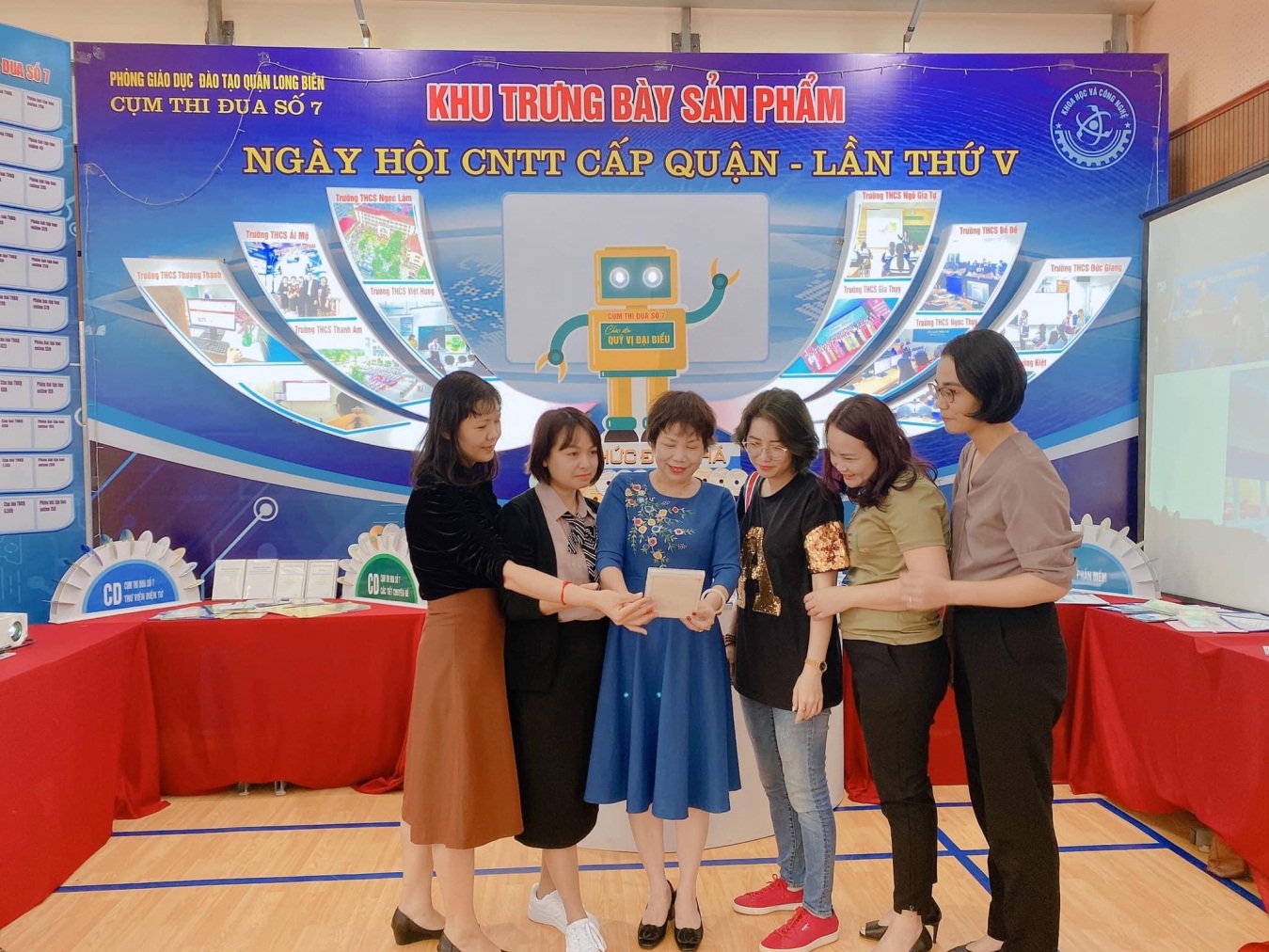 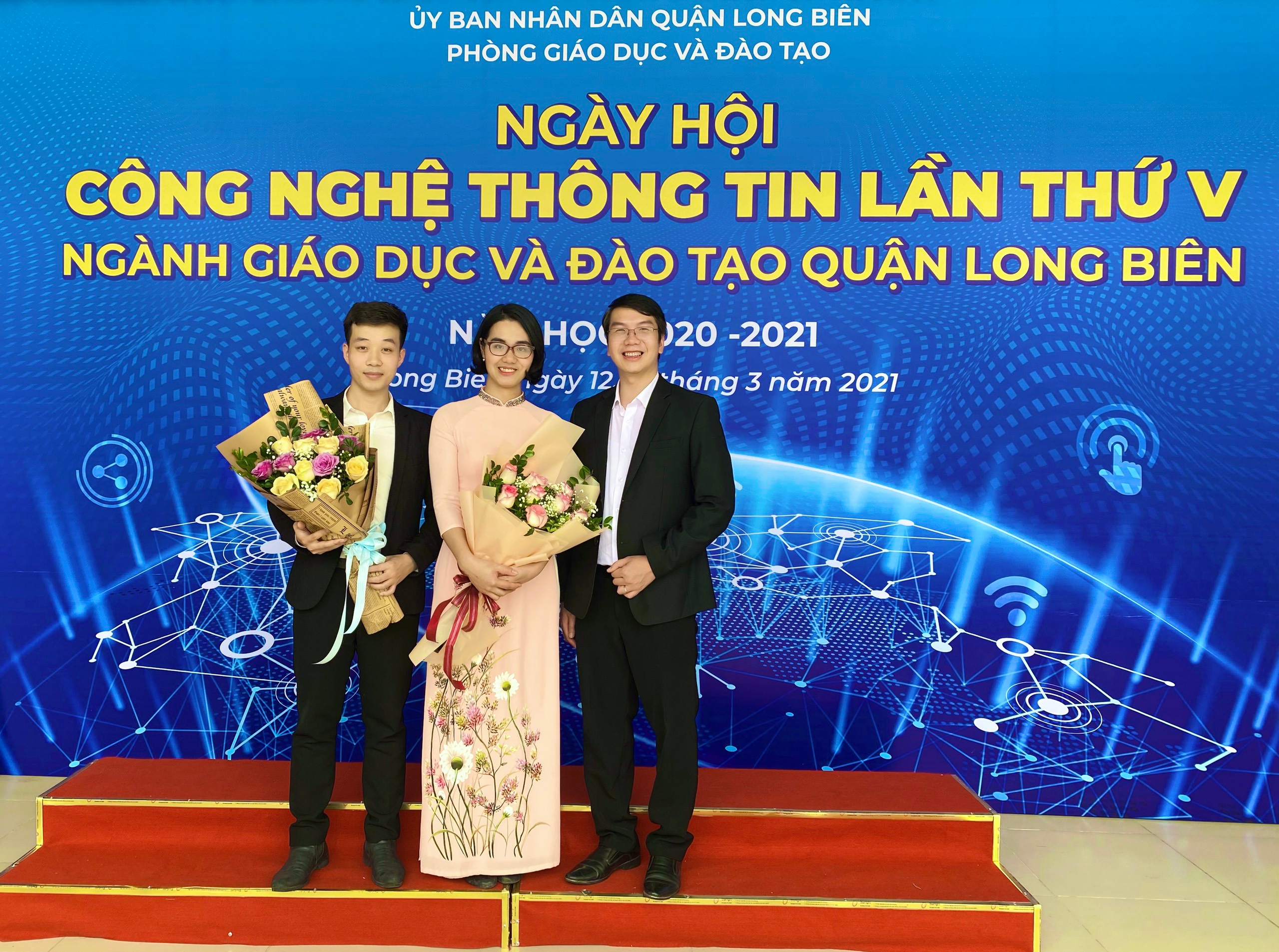 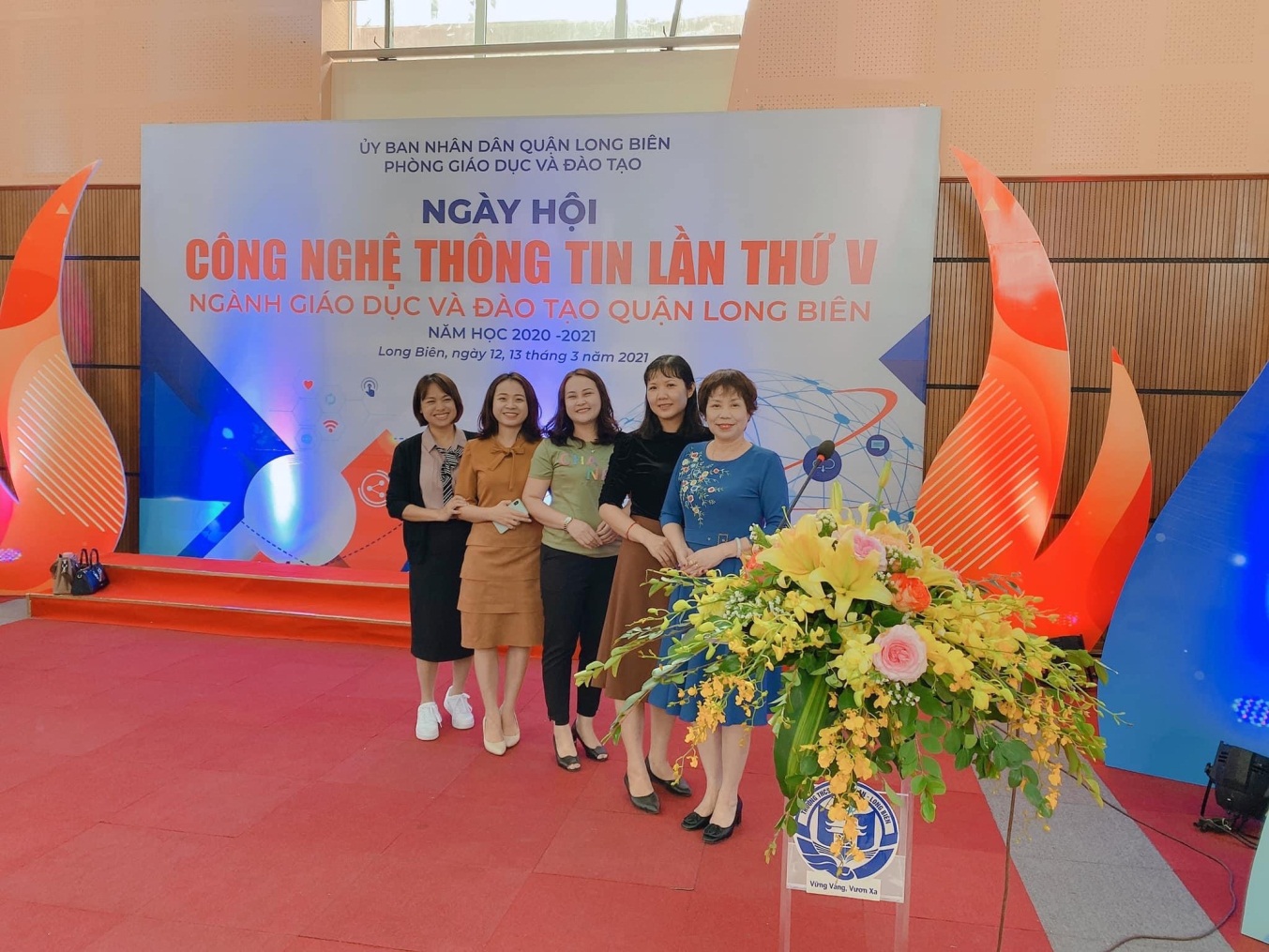 